		췌장암 특이적 섬유아세포를 이용한 진단방법의 임상적 유용성 탐색1. 연구계획 요약췌장암은 발견 당시 전이성 췌장암으로 확인되는 경우가 50-55%으로, 치료방법의 결정을 위해서는 전이여부를 확인하는 것이 매우 중요함. 일반적으로 췌장암의 진단과 병기 평가를 위해서는 [18F]FDG PET을 사용하는데, 기존의 [18F]FDG PET은 당대사를 평가하여 췌장 병변의 악성과 양성을 구분하고 전이여부를 평가하기 때문에, 염증이나 감염에 의해서도 당대사가 올라가며 [18F]FDG PET의 해상도가 낮아 췌장암의 진단적인 도구로서의 역할에는 한계가 있음.췌장암세포는 종양미세환경(tumor microenvironment, TME)이라고 불리는 면역세포, 사이토카인, 섬유아세포, 대사산물, 히알루론산이 풍부한 섬유조직형성 기질로 둘러싸여 있어서, immune surveillance를 피할 수 있음. 특히 췌장암은 종양의 기질이 많은 암종이기 때문에, 이러한 구조적 특징으로 인해 다른 암종에 비해 각종 항암치료의 효과가 떨어짐. 종양미세환경 (TME)을 형성하는 과정에서 암섬유아세포의 역할은 매우 중요하고, 암종마다 그 정도가 다양하게 나타남. 따라서 췌장암 특이적인 암섬유아세포의 발현 정도가 어떤 임상 및 병리적 요인에 따라 달라지는지 확인하고 그 특성을 조사하여 기초 자료를 수집할 필요가 있음.최근의 암섬유아세포에 대한 새로운 치료들이 시도되고 있으며, 어떤 특성의 암이 그러한 치료의 적합한 후보가 될 수 있을지, 종양면역치료 등과 함께 combination으로 할 때 추가적인 이익이 있을 지에 대한 기초적인 자료 확보가 필요함. 이러한 탐색연구를 통한 기초 자료의 확보는 암섬유아세포의 양 뿐만 아니라 유전자/단백질 발현에 따른 섬유아세포의 특성에 대하여 평가하여 암에 대한 정밀치료 전략 수립에 중요한 역할을 수행할 수 있을 것으로 기대됨.이에 본 연구는 조직검사상 췌장암이 확인되었거나, 임상적으로 의심되어 수술이 계획된 환자를 대상으로 기존의 PET 영상검사법([18F]FDG PET)과 FAPI PET을 촬영하고, 그 영상검사법을 비교하여 병기 설정 및 진단 민감도, 특이도를 비교 분석하여 췌장암에서의 FAPI PET의 진단적 유용성을 탐색하고자 함.2. 국내외 연구동향기존 PET의 한계췌장암은 발견 당시 전이성 췌장암으로 확인되는 경우가 50-55%으로, 치료방법의 결정을 위해서는 전이여부를 확인하는 것이 매우 중요함.일반적으로 췌장암의 진단과 병기 평가를 위해서는 CT(Computed tomography), MRI(Magnetic resonance imaging), PET(Positron emission tomography)를 사용하며, 일반적으로 사용하는 [18F]FDG PET은 당대사를 평가하여 췌장 병변의 악성과 양성을 구분하고 전이여부를 평가하는데 사용됨.하지만 염증이나 감염에서도 당대사가 올라가며 [18F]FDG PET의 해상도가 낮아 췌장암의 진단적인 도구로서의 역할에는 한계가 있음.암섬유아세포 (cancer-associated fibroblast, CAF)의 중요성종양미세환경(tumor microenvironment, TME)은 면역세포, 사이토카인, 섬유아세포, 대사산물, 히알루론산이 풍부한 섬유조직형성 기질로 이루어져 암세포의 주변을 둘러싸고 있음.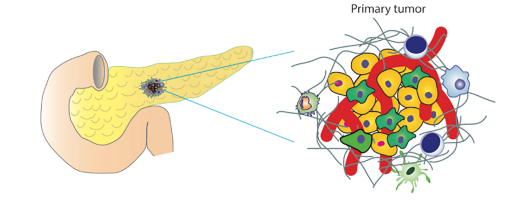 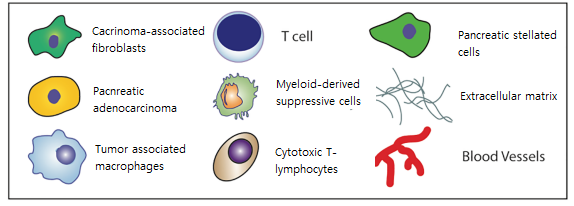 최근 종양 미세환경을 구성하는 섬유아세포 (fibroblast)의 중요성이 부각되고 있음.섬유아세포는 암조직의 틀을 이룰 수 있는 물질 구성에 중요한 역할을 하며, 여러 사이토카인 (cytokine) 등을 통해 암세포 및 암면역세포와 밀접한 연관성을 가지고 암의 성장과 억제에도 기여함.특히, 암섬유아세포는 유전자의 손상이나 활성산소 등에 의한 세포 손상, 염증 유발 사이토카인 등에 의해 정상 섬유아세포가 활성화되어 나타나게 됨. 암섬유아세포는 조직 구조를 바꾸어 암의 침투 특성을 바꾸거나, 종양 대사 변화에도 영향을 미치고, 여러 신생혈관이나 대식세포 활성화를 유발하는 등 종양미세환경 구성에 중심적 역할을 함. 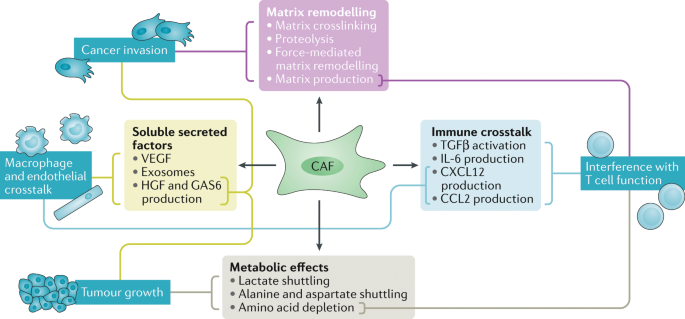 섬유아세포 활성 단백질 (FAP)의 작용 기전 및 임상적 활용 가능성 (Lindner et al. J Nucl Med 2018)FAP의 발현은 주로 대장암, 췌장암, 난소암, 간세포암에서 나쁜 예후와 연관되어 있는 것으로 알려져 있음.Peptidase 활성을 통해 Matrix digestion 및 remodeling을 일으키기 때문에, 종양세포의 침습을 일으킬 뿐만 아니라, 부산물인 Neuropeptide Y는 종양의 혈관신생 (angiogenesis)에 관련이 있는 것으로 밝혀져 있음.암섬유아세포 (CAF)는 Collagen I의 Primary source로 항암화학치료 약물의 흡수를 방해하기 때문에, 이를 Targeting하여 제거하면 치료의 반응성을 증대시킬 수 있음.섬유아세포 활성 단백질 (FAP)는 정상 조직에는 존재하지 않고, 작용부위가 세포외공간에 위치하기 때문에 이를 표적으로 하는 분자들은 보다 낮은 Background activity와 Side effect를 보이게 됨.따라서, FAP를 targeting하는 FAP 억제 peptide (FAPI)를 추적자 (tracer)로 사용하게 되면 Background와 잘 대조되는 양질의 영상을 얻을 수 있고, 동시에 암세포 특이적인 치료에 이용될 수 있음.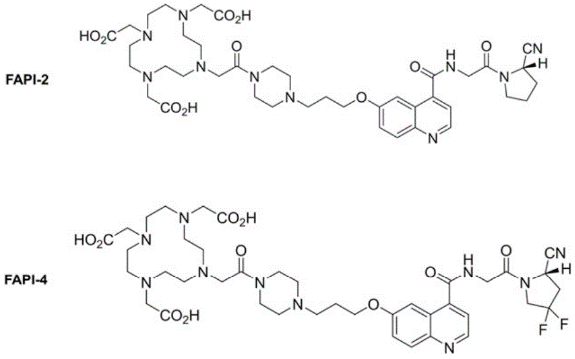 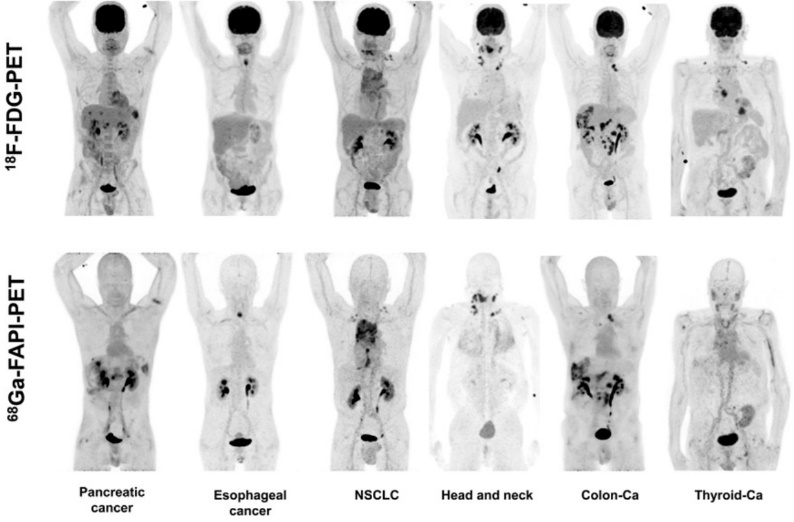 암섬유아세포 타겟의 임상응용 분야종양미세환경에 대한 주요한 역할과 암성장과의 밀접한 연관성 때문에, 암섬유아세포를 타겟으로 하는 치료가 새롭게 제시되고 있음. 암섬유아세포의 활성화를 유발하는 신호를 억제하거나 (TGF-ß inhibition) 암섬유아세포에 특이적 발현을 하는 Fibroblast activation protein (FAP)에 대한 항체 치료 등이 제시가 되고, 임상시험이 이루어지고 있음.이와 같은 암섬유아세포의 정량적 평가와 TGF-ß 신호 등과 관련된 Pathway들을 평가하는 방법이 필요하며, 최근 FAP 억제 peptide를 활용한 PET영상이 가능하여 (FAPI PET) 다양한 암 종에서의 영상 획득이 이루어지고 있음. 암 섬유아세포의 특성과 발현 정도의 평가는 단백질 수준에서 조직에서 평가할 수 있는 alpha-SMA, FAP, FSP-1 등을 면역조직화학적 평가를 통해 획득할 수 있음. 또한, RNA-expression을 RNA-seq으로 획득한 데이터를 기반으로 종양 내 섬유아세포의 정도를 평가할 수 있는 방법을 활용할 수 있음 (TIMER, CIBERSORT, xCell등)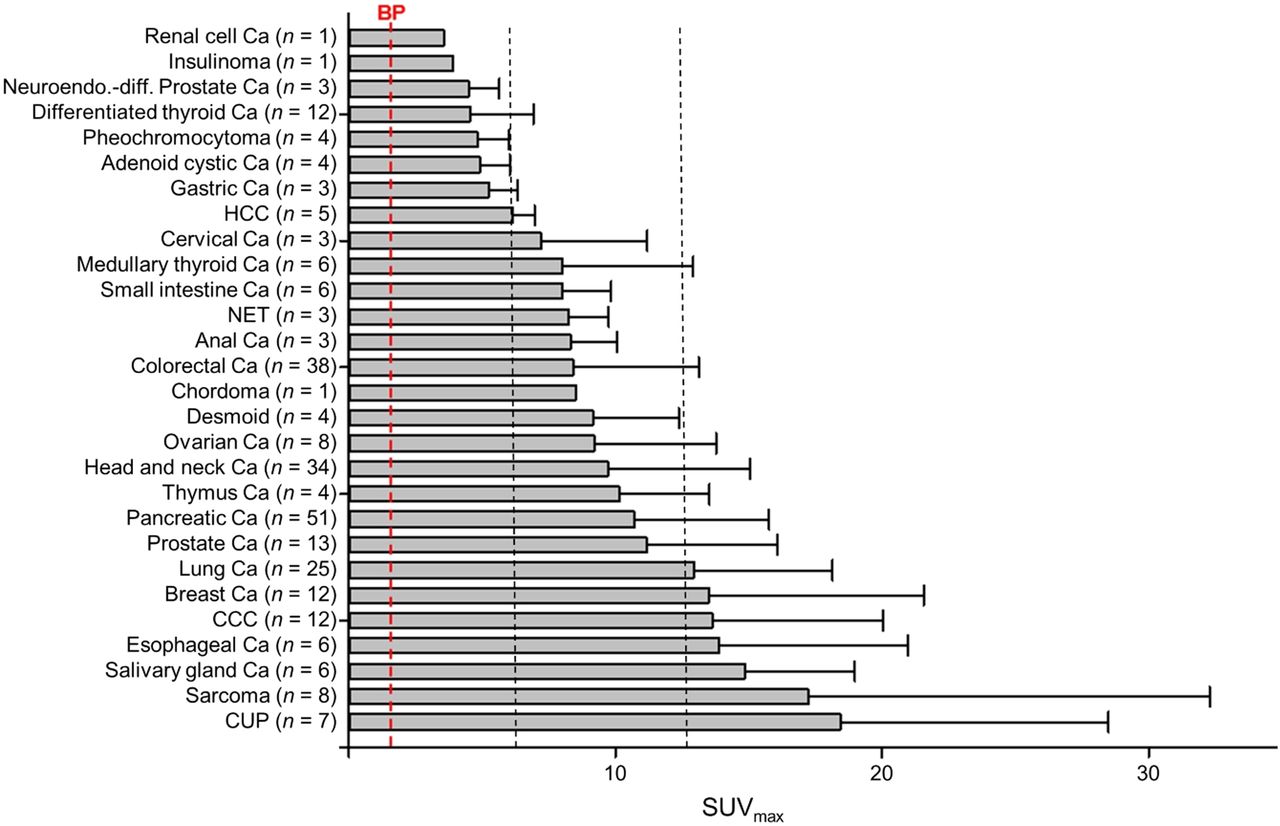 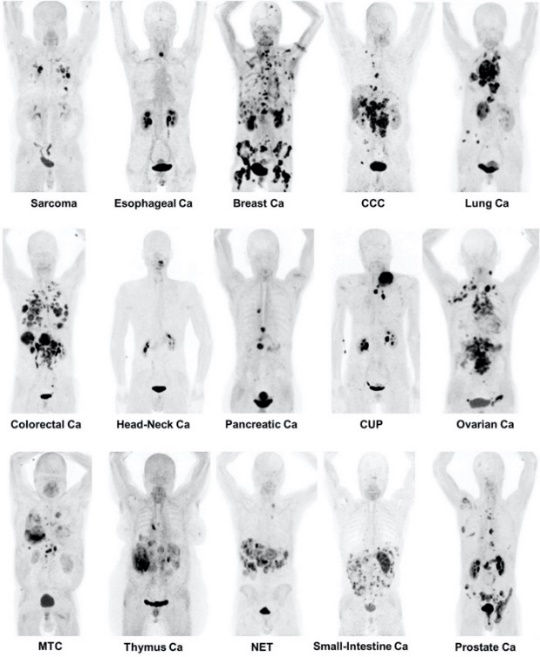 췌장암에서의 암 섬유아세포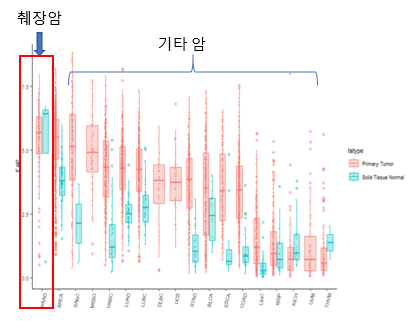 췌장암은 다른 암에 비하여 특히 FAP 발현이 많은 것으로 확인되었음. 췌장암은 암섬유아세포의 활성과 종양기질의 활성화 정도가 매우 다양하고, 이것이 치료에도 영향을 미치는 것으로 알려져 있음.따라서 FAPI PET을 이용한 비침습적 종양미세환경 특성화가 필요함.3. 연구목적 및 계획 조직검사상 췌장암이 확인되었거나, 임상적으로 의심되어 수술이 계획된 환자를 대상으로 기존의 PET 영상검사법([18F]FDG PET)과 [18F]FAPI PET을 촬영하고, 두 영상검사법을 비교하여 병기 설정 및 진단 민감도, 특이도를 비교 분석하여 췌장암에서의 FAPI PET의 진단적 유용성을 탐색하고, 섬유아세포 타겟 치료와 연관된 바이오마커로서의 활용 가능성에 대해 기초 자료를 확보하고자 함.4. 연구방법 1) 연구대상자의 선정, 제외기준		A. 선정기준 20세 이상의 성인 CT 및 PET/CT 를 포함하는 영상검사상 췌장암이 의심되고 조직검사상 암이 확인된 환자 수술전 조직학적 검사가 어려워 조직검사상 암이 확인되지 않았으나, 임상상 및 영상검사상 암이 강하게 의심되어 수술적 치료가 계획된 환자 연구 참여 시작 전에 피험자 또는 법정대리인이 서면동의서를 작성하고 연구에 요구되는 사항을 준수할 수 있는 환자제외기준- 임신하였거나 수유중인 환자- 시험자가 판단하기에 피험자가 동의서를 이해하는 것을 방해하거나 방해할 것으로 여겨지는 임상적으로 유의한 조절되지 않는 발작, 중추신경계질환이나 정신질환의 병력을 가진 환자 - 조절되지 않는 중증 감염이나 조절되지 않는 기타 중증 동반 질환으로 진행된 피험자  - 연구 전 4주 이내 기타 다른 주요 수술을 받은 환자 또는 주요 수술의 영향에서 완전히 회복되지 않은 환자.목표한 대상자 수 및 산출 근거 본 연구는 췌장암에서 FAPI PET과 기존의 영상검사(FDG PET, CT, MRI)를 비교하고 섬유아세포의 양과 관련된 유전자 및 단백질 발현을 임상 및 조직학적 grade와 연관 분석하는 예비연구로서, 기존에 수행된 바 없는 연구임. 탐색적 목적으로 계획된 연구로서, 연관 분석을 위해 총 30 명의 피험자 수를 목표로 함.2) 구체적 연구방법췌장암으로 새롭게 진단된 환자로서 수술이 계획된 환자에서 본 연구 선정 기준에 합당한 환자를 대상으로 연구에 대해 설명하고 참여 동의를 구함. 수술 전 평가환자의 수술 전 영상 검사를 리뷰하여 다음을 평가함.복부조영증강 CT: 종양의 크기, 의심되는 종양의 림프절[18F]FDG PET/CT: 원발종양의 FDG 섭취 정도 SUVmax, PET 기반 종양 크기 (Tumor Volume), 섭취를 보이는 병변의 수. FDG PET/CT는 FDG 를 0.14 mCi/kg로 정맥 주사 후 60분간 안정상태를 유지한 뒤 Torso영상을 획득함. Torso영상 촬영은 약 총 10분간 진행됨 (환자의 키에 따라 촬영 bed수가 결정되며, bed당 2분간 촬영) 임상 병기[18F]FAPI PET/CT :
연구적 목적의 촬영으로서, 섬유아세포의 정량적 지표를 획득하여 바이오마커로서 활용하기 위하여 본 연구에서 필요함. 
  원발종양의 FAPI 섭취정도 SUVmax, FAPI PET기반 종양 크기 (tumor volume), 섭취를 보이는 병변의 수 FAPI PET/CT는 FAPI 를 185 MBq (5 mCi) 로 정맥 주사 후 안정상태를 유지한 뒤 60분 및 120분 째 Torso영상을 획득함. Torso영상 촬영은 약 총 10분간 진행됨 (환자의 키에 따라 촬영 bed수가 결정되며, bed당 2분간 촬영) B. 수술 후 평가수술시 획득한 원발 종양 조직의 일부를 육안으로 관찰한 후 급속 냉동처리하여 보관 수술 후 평가 항목 환자의 기본 특성: 나이, 성별, 진단명, 병력 및 가족력, 검진소견수술 이후 병리학적 병기 (AJCC 8th edition)수술 이후의 병리학적 소견
병리 형태 기반 타입, 조직학적 Grade Fresh frozen조직을 통하여 다음에 대한 검사를 수행면역조직화학 : FAP, CD68, CD3, MRC1, PD-L1RNA-expression : Total RNA-sequencing 및/또는 qPCR통한 상기 유전자의 RNA발현 평가C. 추적 평가- 수술 후 임상 진료 목적으로 외래 통해 추적 관찰하며, 재발 여부 및 재발까지의 수술 후부터 기간을 수집함.- 재발 여부와 암 섬유아세포의 연관성을 분석함. 기존 치료 및 연구와의 차별점본 연구는 최근 기초 및 중개 연구를 통해 중요성이 부각되는 암 섬유아세포에 대한 임상 응용 가능성을 살펴보는 연구로서, 영상 및 조직 기반으로 암섬유아세포를 평가하여, 다른 임상지표 및 병기와의 연관성, 예후와의 연관성, 그리고 종양면역미세환경과의 연관성을 통해 치료 응용을 목표로 하는 새로운 연구임. 즉, 기존 이루어진 연구가 없으며 임상적 응용 가능성을 보기 위한 탐색 연구임. 효과 평가기준, 평가 방법 및 해석 방법 (통계분석방법 등)Demographic변수, 조직검사결과 Grade및 병기에 따른 섬유아세포 평가 정량 지표, 영상 검사에서의 측정 변수를 비교 분석 수행. 연속변수에 대한 상관성을 Pearson correlation으로, 명목변수에 의한 연관성은 independent t-test, One-way ANOVA를 통해 수행함. 본 연구를 통해 모인 환자를 대상으로 수술 후 임상적 follow-up을 추후 분석하여 재발 여부를 평가, cox-regression model로 평가함. 5. 예상되는 연구결과 및 발전방향 종양의 섬유아세포 발현량에 따라 서로 다른 예후특성을 보이며, 서로 다른 종양면역 미세환경 특성을 보임.종양의 섬유아세포 발현 정도 평가는 환자의 예후 예측뿐 아니라 다른 임상-영상-조직검사결과와 통합하여 종양면역치료에 대한 적합한 세부 암종을 찾는데 활용할 수 있을 것임.섬유아세포의 발현량은 종양의 면역학적 특성과도 밀접한 연관이 있어, 종양면역치료에 대한 새로운 바이오마커로서의 가능성을 탐색해 볼 수 있을 것으로 기대함.6. 참고문헌 Chen, Binbin, et al. "Profiling tumor infiltrating immune cells with CIBERSORT." Cancer Systems Biology. Humana Press, New York, NY, 2018. 243-259.Chen, Haojun, et al. "Comparison of [68 Ga] Ga-DOTA-FAPI-04 and [18 F] FDG PET/CT for the diagnosis of primary and metastatic lesions in patients with various types of cancer." European Journal of Nuclear Medicine and Molecular Imaging (2020): 1-13.Schizas D, et al. Immunotherapy for pancreatic cancer: A 2020 update. Cancer Treat Rev. 2020 Jun;86:102016. Giesel, Frederik, et al. "FAPI-74 PET/CT Using Either 18F-AlF or Cold-kit 68Ga-labeling: Biodistribution, Radiation Dosimetry and Tumor Delineation in Lung Cancer Patients." Journal of Nuclear Medicine (2020): jnumed-120.Ishii, Genichiro, Atsushi Ochiai, and Shinya Neri. "Phenotypic and functional heterogeneity of cancer-associated fibroblast within the tumor microenvironment." Advanced drug delivery reviews 99 (2016): 186-196.Kratochwil, Clemens, et al. "68Ga-FAPI PET/CT: tracer uptake in 28 different kinds of cancer." Journal of Nuclear Medicine 60.6 (2019): 801-805.Özdemir, Berna C., et al. "Depletion of carcinoma-associated fibroblasts and fibrosis induces immunosuppression and accelerates pancreas cancer with reduced survival." Cancer cell 25.6 (2014): 719-734.Park W, Chawla A, O’Reilly EM. Pancreatic Cancer: A Review. JAMA. 2021;326(9):851–862. doi:10.1001/jama.2021.13027Sahai, Erik, et al. "A framework for advancing our understanding of cancer-associated fibroblasts." Nature Reviews Cancer (2020): 1-13.Sturm, Gregor, et al. "Comprehensive evaluation of transcriptome-based cell-type quantification methods for immuno-oncology." Bioinformatics 35.14 (2019): i436-i445.7. 연구추진일정 연구계획의 추진 일정을 항목별로 작성한다.8. 연구분담표9. 소요예산 (단위: 원)※ 위 사항을 기재하신 후 한국췌장외과학회 메일(kpsc2004@gmail.com)로 보내주시기 바랍니다.내용2022년 01월 ~ 2022년 12월2022년 01월 ~ 2022년 12월2022년 01월 ~ 2022년 12월2022년 01월 ~ 2022년 12월2022년 01월 ~ 2022년 12월2022년 01월 ~ 2022년 12월2022년 01월 ~ 2022년 12월2022년 01월 ~ 2022년 12월2022년 01월 ~ 2022년 12월2022년 01월 ~ 2022년 12월2022년 01월 ~ 2022년 12월2022년 01월 ~ 2022년 12월내용123456789101112관련자료 조사 및 검사 준비피험자 선정 및 검사진행조직기반 검사수행영상, 병리 데이터 분석결과 도출 및 보고서 작성   내용연구자연구자연구자   내용성명소속직위연구설계, 핵의학검사 진행 및 영상 분석천기정서울대학교병원 핵의학과교수환자모집, 수술 진행, 병리결과 분석권우일서울대학교병원 외과교수환자모집, 수술 진행, 영상/병리 결과 분석 및 해석 김홍범서울대학교병원 외과교수연구설계, 결과 분석 및 해석변윤형의정부을지대학교병원 외과조교수항목내역단가수량단위합계인건비(40%)인건비100,000 x 12개월=1,200,0003명/원3,600,000재료비(45%)검사료판독료100,00030,0003030건/원건/원3,900,000연구활동잡비(15%)여비국내여비국외여비200,000500,00022회/원회/원1,400,000회의비회의비100,0005회/원500,000자문비/자료수집비자문비피험자교통비300,00010,000130회/원명/원600,000기타합계(100%)10,000,000